Мероприятия, посвященные  80-летию со дня рожденияпервого Президента Кабардино-Балкарской Республики В.М. Кокова          16  и 18 октября 2021 года в школе в 1-11 классах прошли классные часы, спортивные соревнования,  шахматный турнир, посвященные 80-летию  одного из самых авторитетных политиков нашей страны, первого президента КБР  Валерия Кокова, оставившего добрую память в сердцах граждан своей созидательной деятельностью на благо республики и России в целом.        Классные руководители рассказали учащимся о знаменательных вехах жизни и деятельности Валерия Мухамедовича Кокова,   отметив, что в самые трудные для страны и нашей республики годы (начало 1990-х) его мудрые решения во многом определили дальнейший мирный путь развития Кабардино-Балкарии.          Молодежь должна знать людей, которые внесли свою лепту в сохранение и развитие республики. Благодаря мудрости, прозорливости, дипломатическому дару Валерия Кокова в самый драматичный период современной российской истории, когда происходила трансформация государственной системы страны, в нашей республике не было допущено длительного вооруженного противоборства, как это происходило в некоторых других регионах. Жители республики благодарны своему лидеру за сохранение мира, межнационального согласия, единства территории республики, что стало основой сегодняшних экономических преобразований и социальных достижений региона.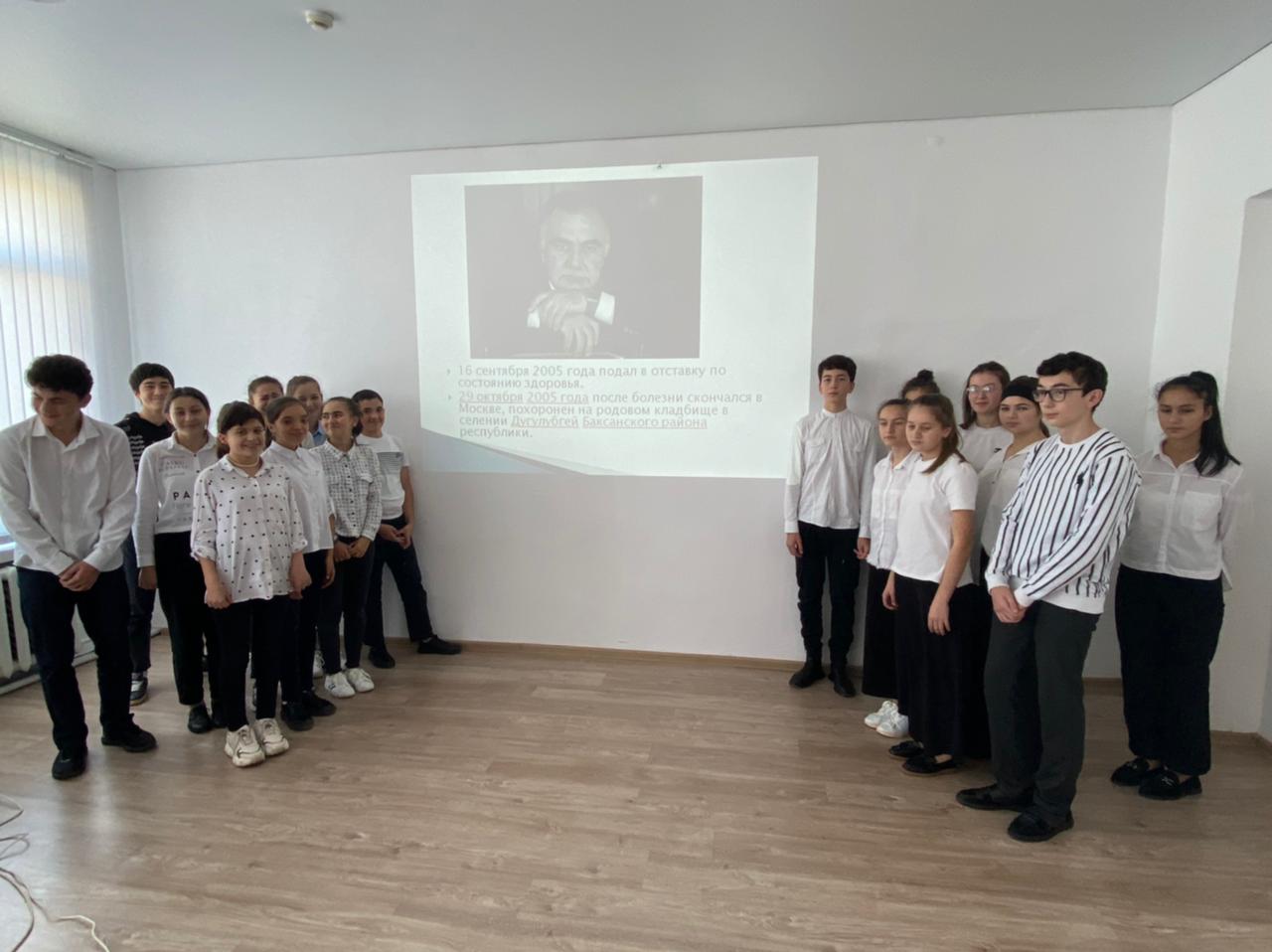 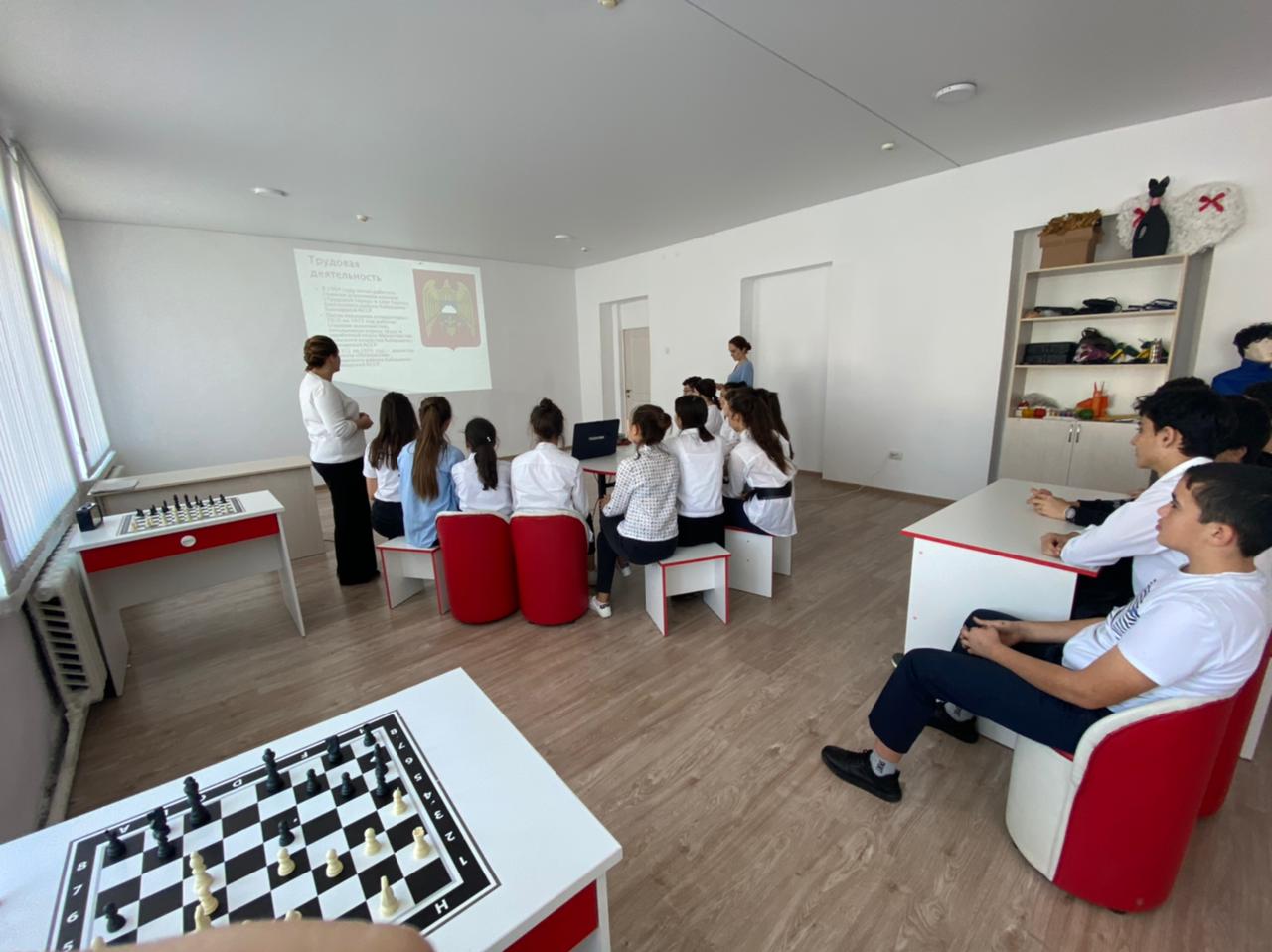 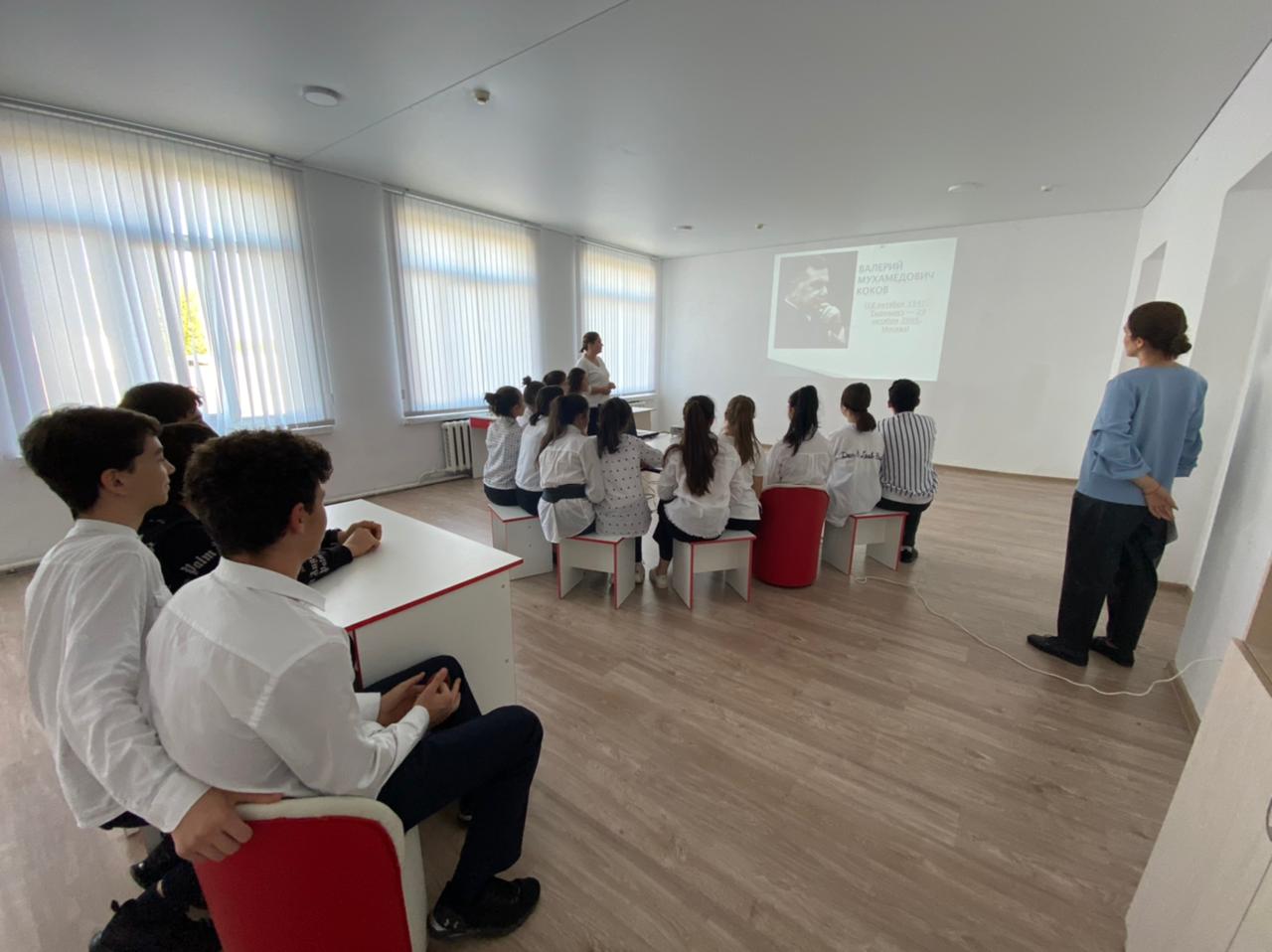 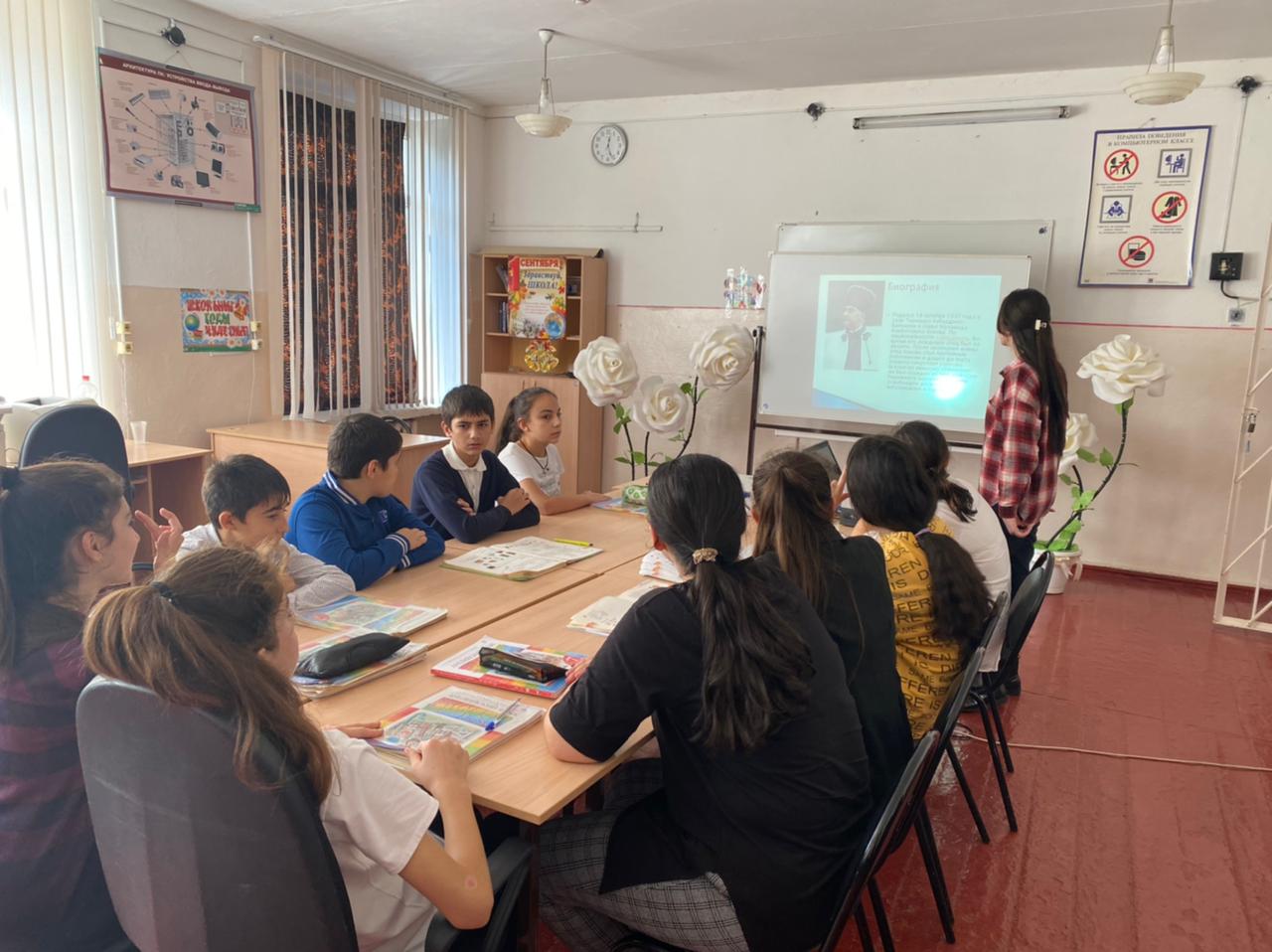 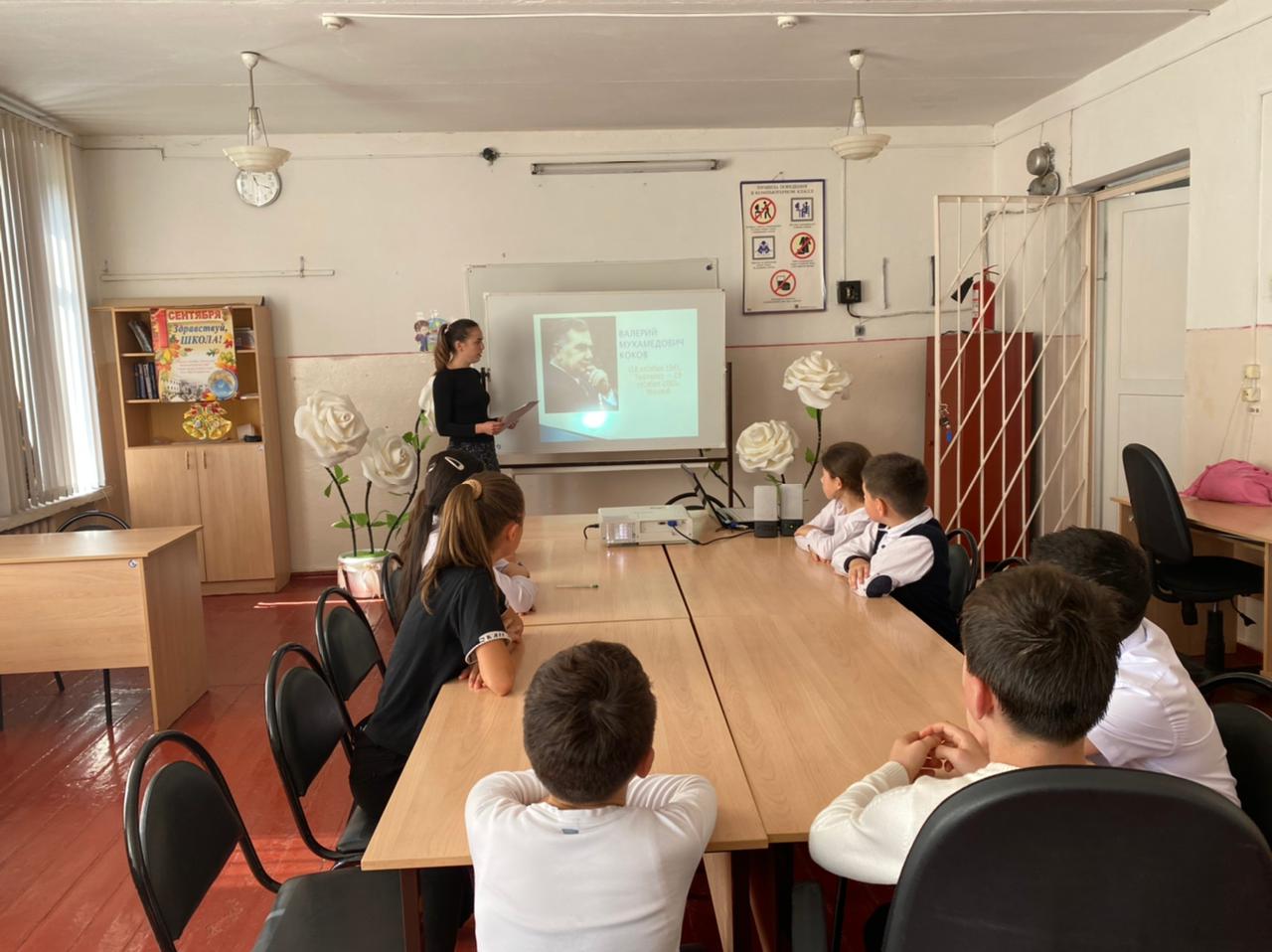 